Format – 9ACHAMUNDESHWARI ELECTRICITY SUPPLY CORPORATION LIMITED, MYSORE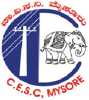 (A Government, of Karnataka Undertaking)Office of the	Telephone:		Email ID:		    Ref No.:    	Date :        To,     (Name & address of the applicant)Madam/Sir,      	Synchronization test of Solar Rooftop PV system of ……..….kWp, installed on the roof of your installation bearing RR No.:…………..has been conducted and your SRTPV system successfully synchronized with the CESC grid at………………voltage level on dd/mm/yyyy.Yours faithfully,AEE/Executive Engineer(Ele),O&M sub-div/division,CESCCopy submitted to:Chief Engineer (Electy), O & M Zone, CESC……………..General Manager (Commercial), Corporate Office, CESC, Mysuru-570017.Superintending Engineer (Elec), O&M Circle, CESC,………Deputy General Manager(EBC), Corporate Office, CESC, Mysuru-570017.Executive Engineer, O & M Division, ………………….CESC.Executive Engineer, MT division…………MF/OCNote: The file along with all the documents is to be sent to revenue section for billing purpose.Sub:Certificate of synchronization of your	…….kWP SRTPV system reg.Ref:Application Reg. No	Dtd: 	PPA executed date.:KERC approval letter No.:………………………….dated:…………T.O. approval letter No………………………Dated:…………